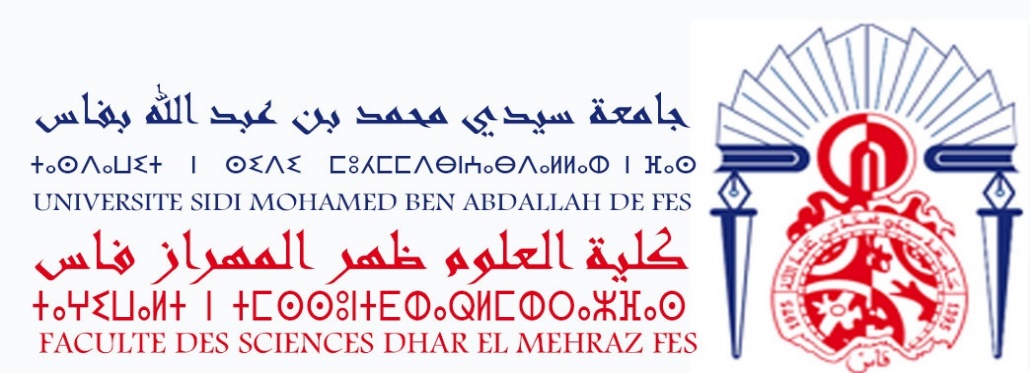 Fès, le 15/11/2020Master  : SanbiolListe des étudiants admis à s’inscrire au master SANBIOL   Par ordre alphabétique  Année Universitaire 2020-2021CNENomPrénomS136142853AABOUBASSMAEP137483770ANISSI EDDAIBOUNIAROUAN142002294BOUALLOUCHENRADOUANN133161271BOUASRIAAHMED AMINEN131253947BOUSSAADNIOUISAMN136255078BOUSSAOUDSOUKAYNAE147030474CHAFAIHIND1513780064EL HANOUNEAYOUBS139142597EL YAAGOUBIKARIMAD138099741ELBELGHITIIMANER147044847ES-SAI BASMAM132429974FADELYOUSRAN149032602GHANDOURKHAOULAR130193537HAMMARILINAS145045917LACHHABASSIAN139111231MAJYOUDFATIMAL133155674MENCHARNAAYMAN133181090MERGAOUIMAROUANES139282478MOULOUDSOUKAINAN131352371TBATOUWIDAD